Phần đáp án câu trắc nghiệm: Tổng câu trắc nghiệm: 50.SỞ GD&ĐT ĐẮK LẮKTRƯỜNG THPT NGÔ GIA TỰ ĐÁP ÁN KIỂM TRA GIỮA HỌC KỲ 2
NĂM HỌC 2023 - 2024MÔN TOÁN – Khối lớp 12 Thời gian làm bài : 90 phút 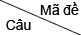 0010020030040050060070081[0.2] B[0.2] B[0.2] C[0.2] D[0.2] B[0.2] D[0.2] B[0.2] D2[0.2] A[0.2] C[0.2] C[0.2] B[0.2] B[0.2] A[0.2] C[0.2] A3[0.2] D[0.2] B[0.2] D[0.2] A[0.2] D[0.2] A[0.2] D[0.2] B4[0.2] D[0.2] D[0.2] A[0.2] A[0.2] A[0.2] C[0.2] A[0.2] B5[0.2] C[0.2] B[0.2] C[0.2] C[0.2] B[0.2] C[0.2] A[0.2] A6[0.2] C[0.2] C[0.2] D[0.2] B[0.2] A[0.2] D[0.2] C[0.2] A7[0.2] B[0.2] B[0.2] D[0.2] C[0.2] D[0.2] A[0.2] B[0.2] D8[0.2] D[0.2] A[0.2] A[0.2] B[0.2] B[0.2] C[0.2] D[0.2] D9[0.2] A[0.2] C[0.2] A[0.2] B[0.2] C[0.2] B[0.2] C[0.2] C10[0.2] B[0.2] A[0.2] B[0.2] D[0.2] A[0.2] A[0.2] C[0.2] B11[0.2] B[0.2] A[0.2] D[0.2] D[0.2] B[0.2] D[0.2] A[0.2] C12[0.2] A[0.2] D[0.2] B[0.2] B[0.2] C[0.2] D[0.2] D[0.2] D13[0.2] A[0.2] C[0.2] A[0.2] C[0.2] B[0.2] A[0.2] D[0.2] B14[0.2] C[0.2] B[0.2] A[0.2] A[0.2] C[0.2] B[0.2] A[0.2] A15[0.2] B[0.2] B[0.2] B[0.2] B[0.2] D[0.2] A[0.2] B[0.2] D16[0.2] A[0.2] D[0.2] B[0.2] C[0.2] D[0.2] B[0.2] D[0.2] B17[0.2] D[0.2] D[0.2] C[0.2] A[0.2] B[0.2] D[0.2] C[0.2] B18[0.2] C[0.2] C[0.2] C[0.2] C[0.2] A[0.2] B[0.2] D[0.2] C19[0.2] D[0.2] B[0.2] D[0.2] B[0.2] C[0.2] A[0.2] D[0.2] A20[0.2] C[0.2] A[0.2] D[0.2] D[0.2] D[0.2] C[0.2] B[0.2] D21[0.2] C[0.2] D[0.2] A[0.2] D[0.2] A[0.2] B[0.2] B[0.2] B22[0.2] D[0.2] D[0.2] A[0.2] B[0.2] A[0.2] B[0.2] A[0.2] C23[0.2] D[0.2] C[0.2] B[0.2] A[0.2] B[0.2] A[0.2] A[0.2] D24[0.2] B[0.2] A[0.2] C[0.2] C[0.2] C[0.2] C[0.2] D[0.2] D25[0.2] A[0.2] B[0.2] C[0.2] C[0.2] B[0.2] A[0.2] C[0.2] C26[0.2] A[0.2] A[0.2] B[0.2] D[0.2] C[0.2] C[0.2] C[0.2] A27[0.2] D[0.2] B[0.2] A[0.2] D[0.2] D[0.2] D[0.2] A[0.2] C28[0.2] B[0.2] A[0.2] B[0.2] A[0.2] A[0.2] D[0.2] A[0.2] D29[0.2] C[0.2] B[0.2] A[0.2] A[0.2] D[0.2] A[0.2] C[0.2] A30[0.2] C[0.2] C[0.2] A[0.2] B[0.2] D[0.2] B[0.2] B[0.2] D31[0.2] B[0.2] D[0.2] D[0.2] D[0.2] B[0.2] C[0.2] D[0.2] C32[0.2] B[0.2] D[0.2] C[0.2] D[0.2] C[0.2] A[0.2] A[0.2] D33[0.2] C[0.2] C[0.2] A[0.2] B[0.2] D[0.2] B[0.2] B[0.2] A34[0.2] C[0.2] B[0.2] B[0.2] C[0.2] C[0.2] C[0.2] B[0.2] B35[0.2] A[0.2] A[0.2] D[0.2] D[0.2] B[0.2] D[0.2] D[0.2] C36[0.2] D[0.2] A[0.2] D[0.2] C[0.2] A[0.2] D[0.2] A[0.2] B37[0.2] B[0.2] D[0.2] C[0.2] A[0.2] D[0.2] A[0.2] D[0.2] B38[0.2] D[0.2] D[0.2] A[0.2] C[0.2] C[0.2] B[0.2] D[0.2] C39[0.2] A[0.2] C[0.2] B[0.2] A[0.2] A[0.2] C[0.2] B[0.2] C40[0.2] B[0.2] C[0.2] B[0.2] D[0.2] A[0.2] B[0.2] C[0.2] D41[0.2] A[0.2] A[0.2] A[0.2] C[0.2] D[0.2] A[0.2] A[0.2] A42[0.2] C[0.2] C[0.2] C[0.2] D[0.2] D[0.2] C[0.2] B[0.2] D43[0.2] A[0.2] A[0.2] D[0.2] D[0.2] C[0.2] D[0.2] D[0.2] A44[0.2] A[0.2] C[0.2] D[0.2] A[0.2] B[0.2] A[0.2] C[0.2] B45[0.2] B[0.2] B[0.2] C[0.2] B[0.2] B[0.2] B[0.2] D[0.2] D46[0.2] C[0.2] B[0.2] C[0.2] D[0.2] D[0.2] C[0.2] B[0.2] A47[0.2] C[0.2] D[0.2] D[0.2] A[0.2] A[0.2] D[0.2] C[0.2] C48[0.2] A[0.2] D[0.2] A[0.2] A[0.2] B[0.2] C[0.2] B[0.2] A49[0.2] D[0.2] A[0.2] B[0.2] A[0.2] C[0.2] D[0.2] A[0.2] A50[0.2] B[0.2] B[0.2] B[0.2] C[0.2] A[0.2] B[0.2] B[0.2] C